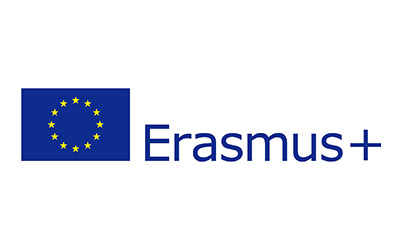 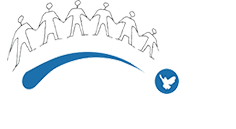 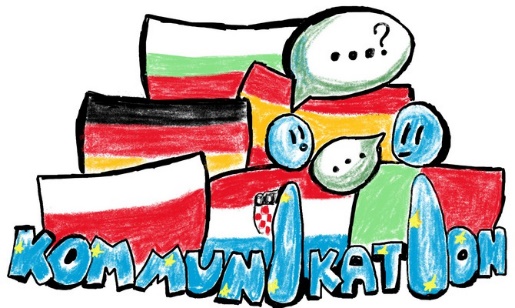 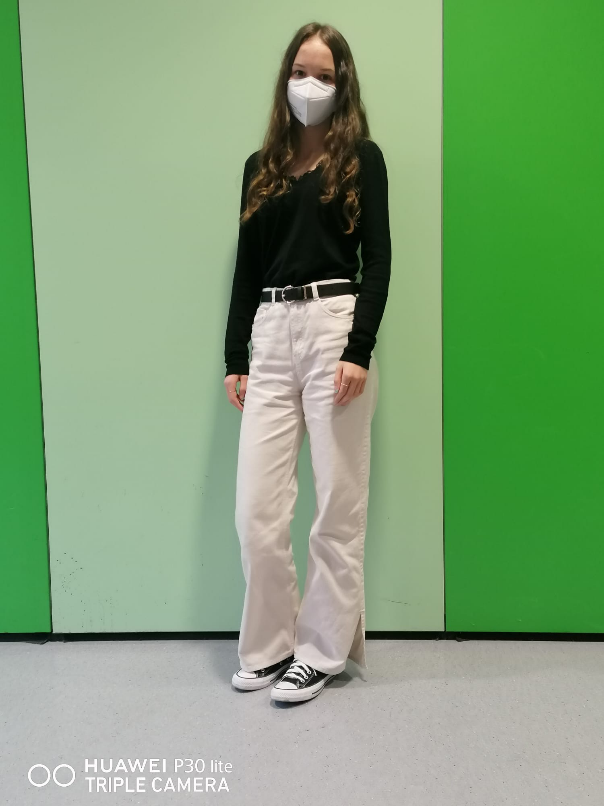 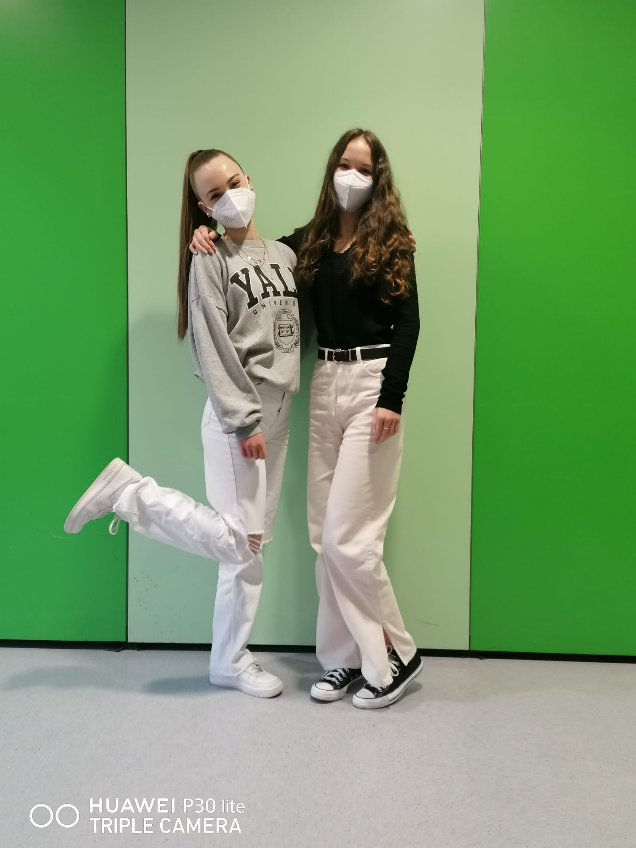 					Vintage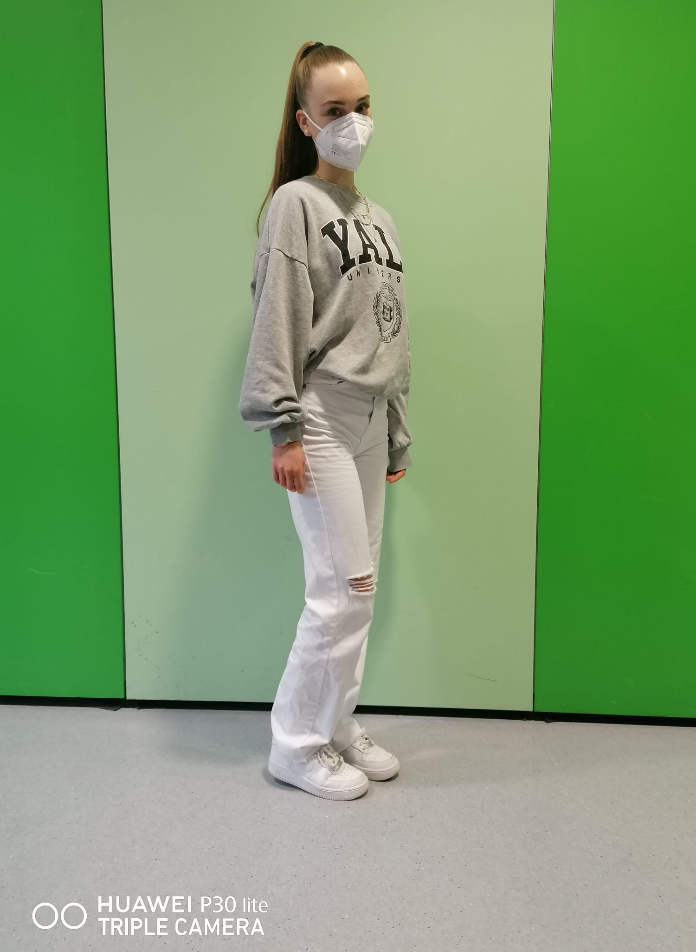 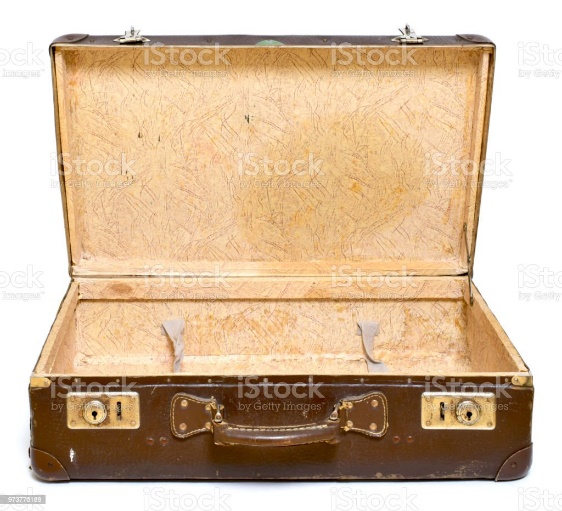 https://www.istockphoto.com/de/foto/vintage-koffer-retro-gm973776188-264944053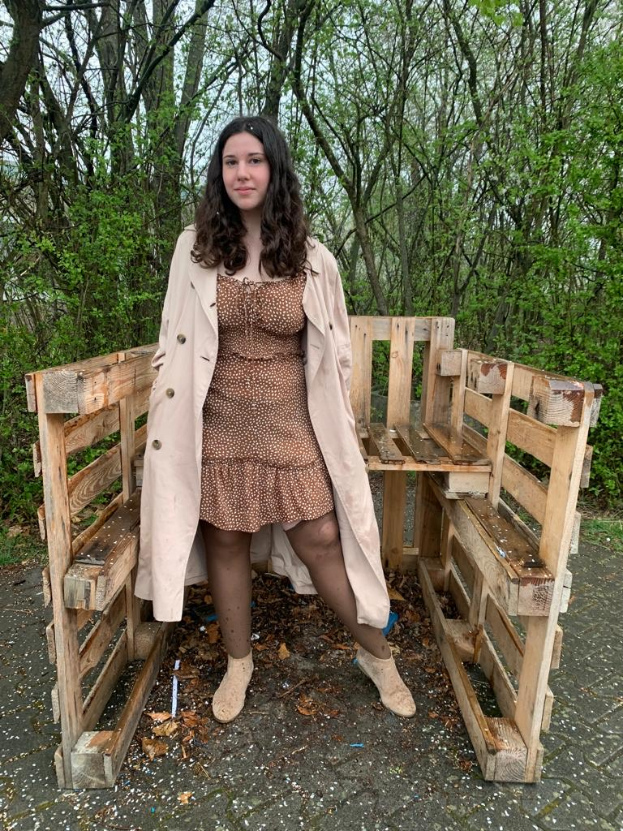 Romantik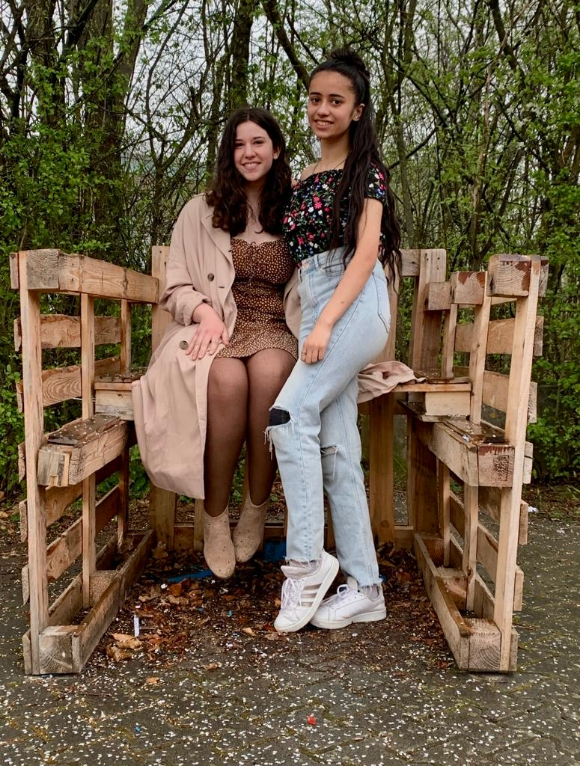 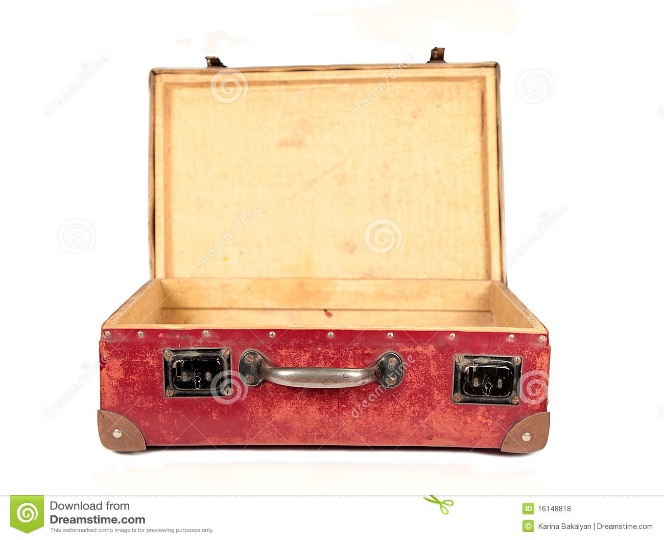 https://de.dreamstime.com/lizenzfreie-stockfotos-brauner-lederner-koffer-der-weinlese-ge%C3%B6ffnet-image16148818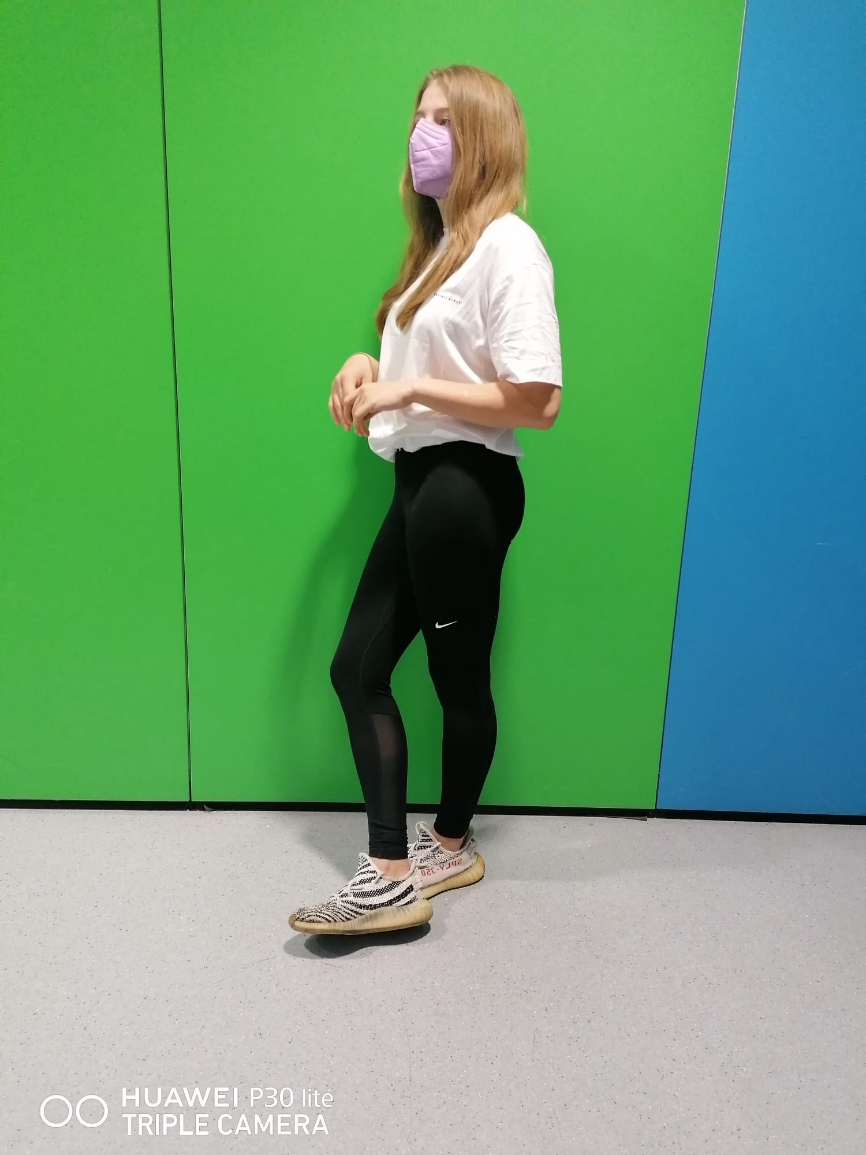 Sportlich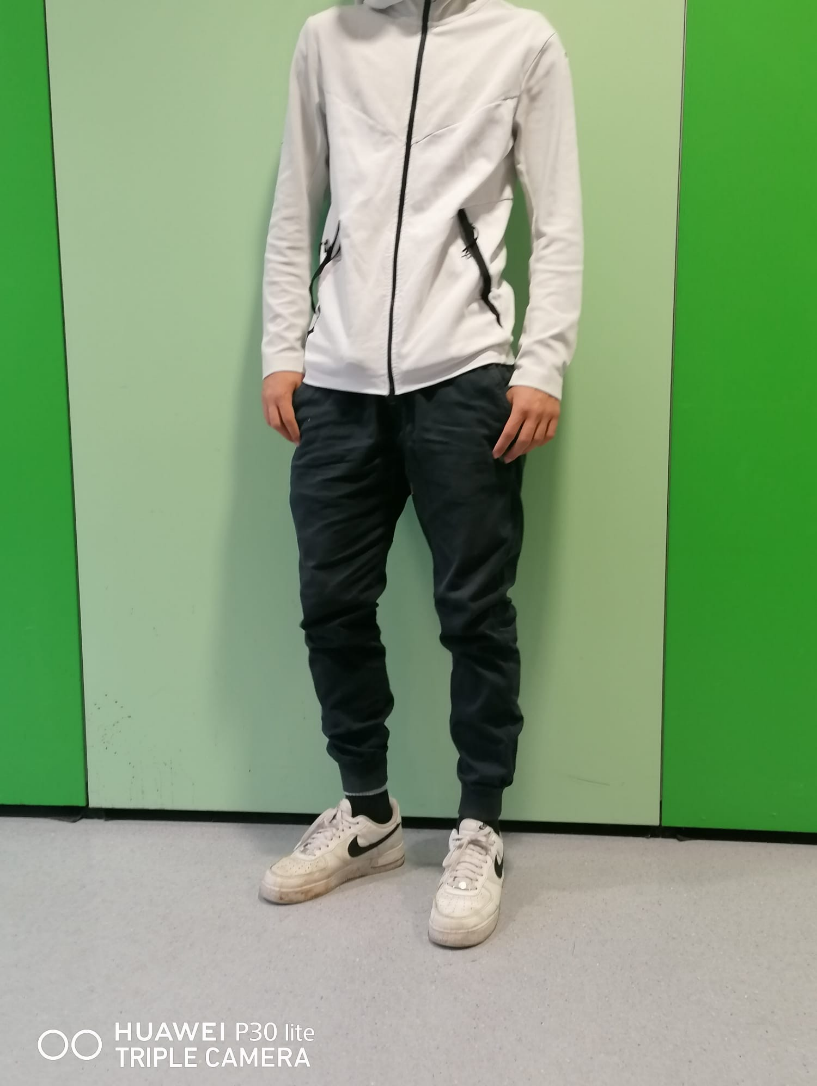 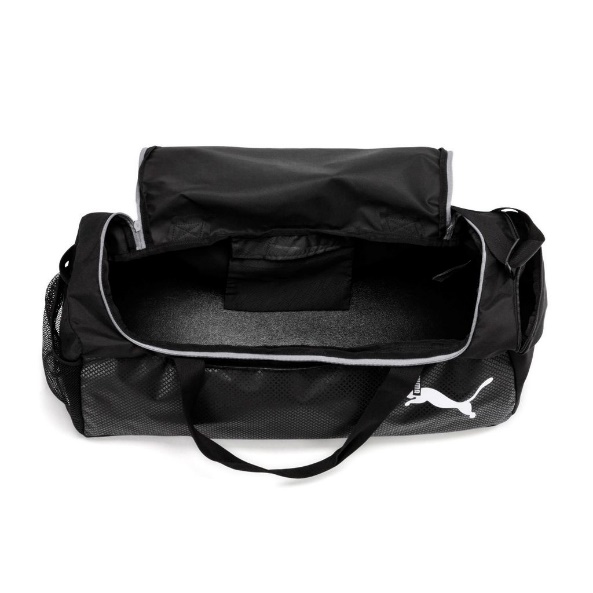 https://www.kaufland.de/product/326705723/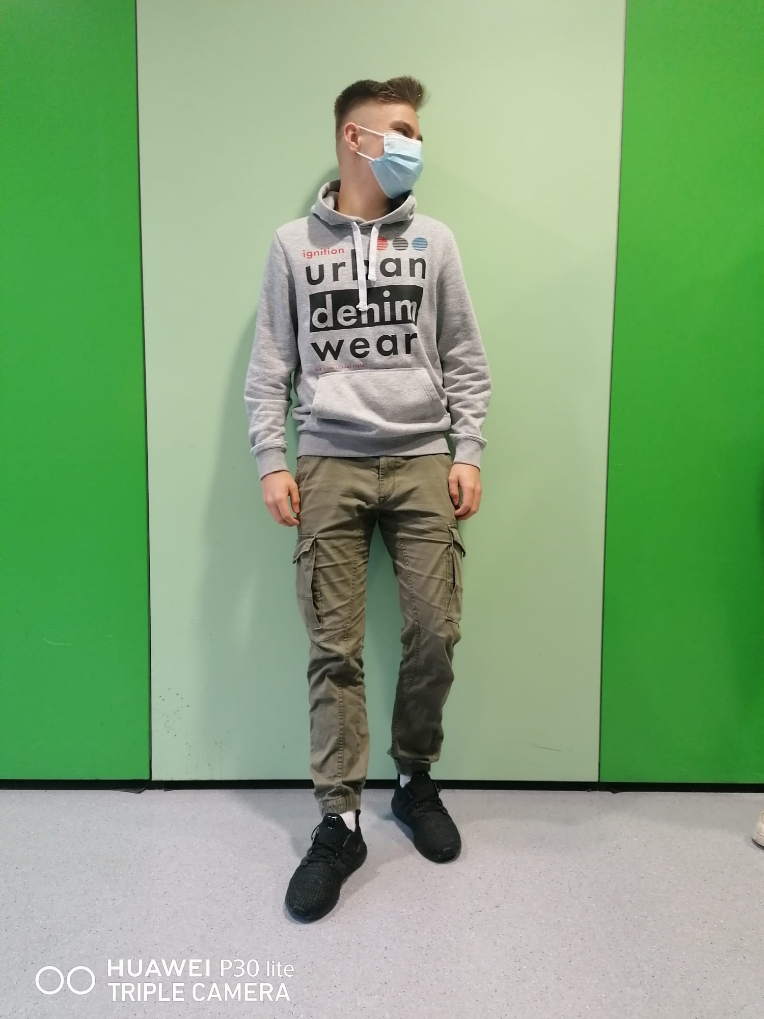 Casual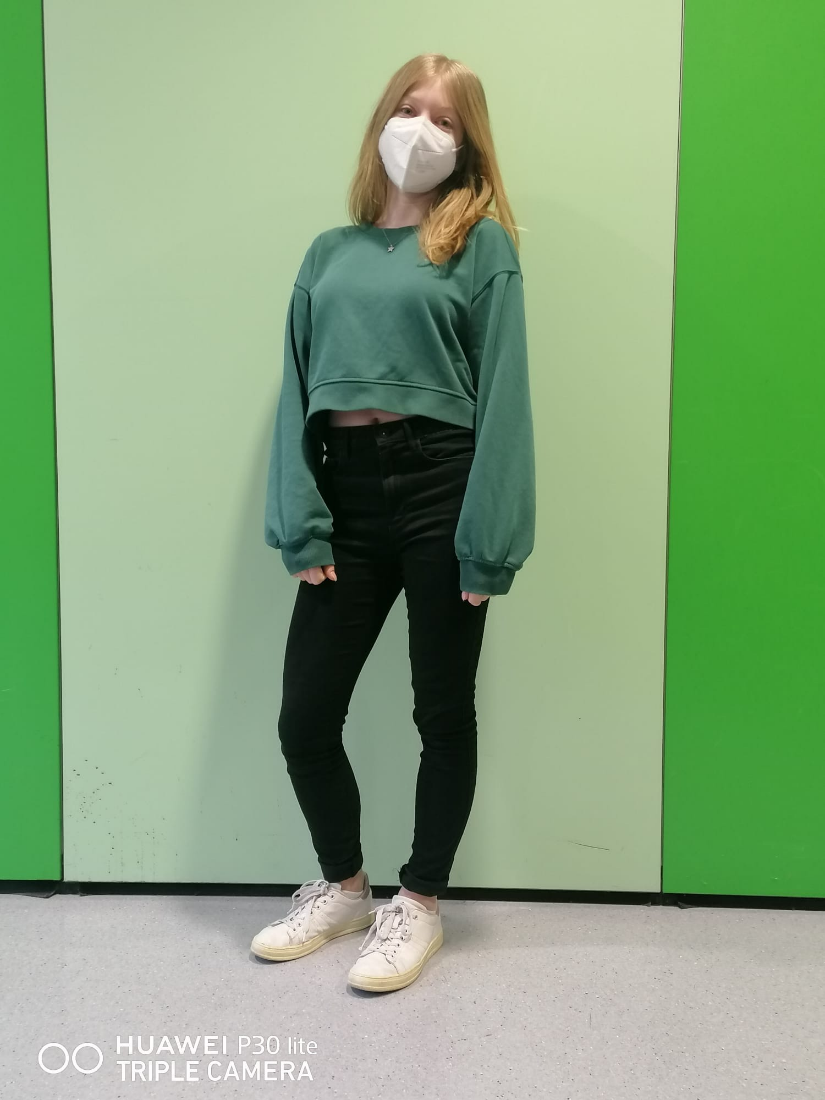 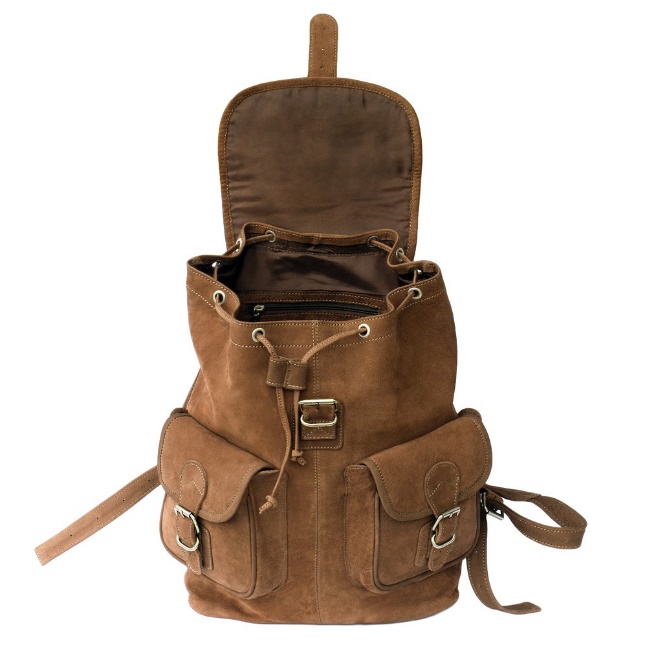 https://www.jahn-lederwaren.de/lederrucksack-laptoprucksack-bueffel-leder-hamosons-560-braun_206750469_1195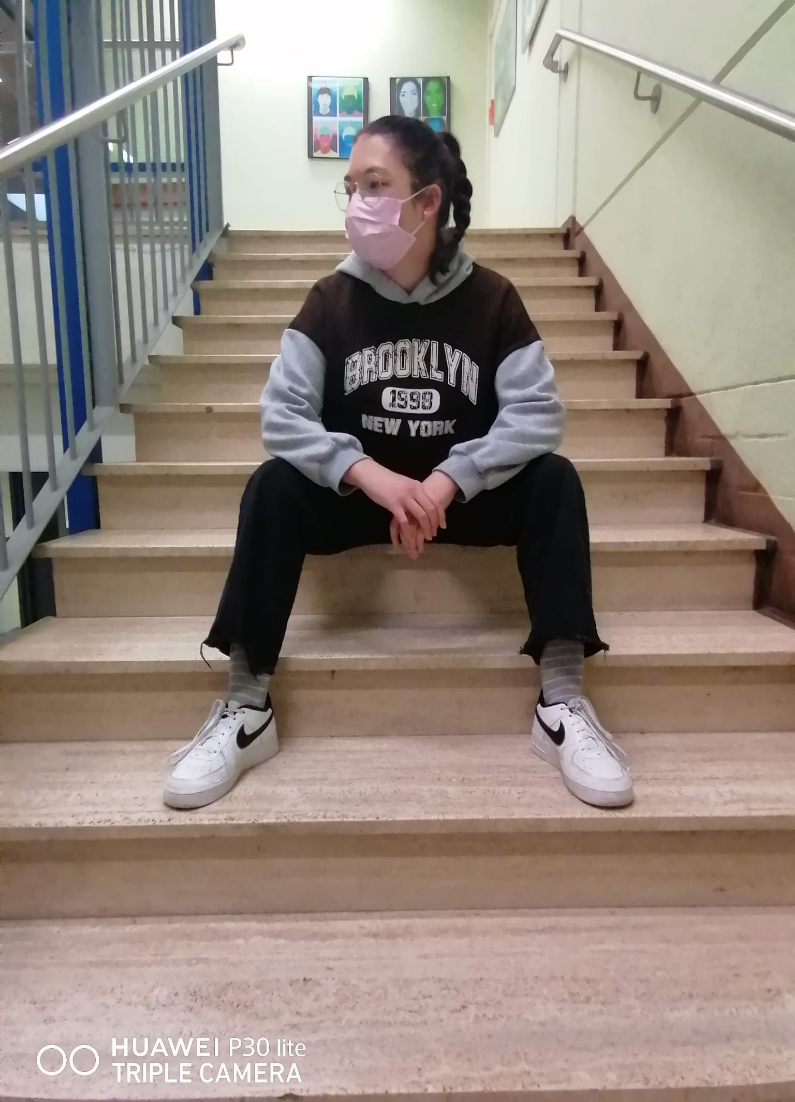 Skater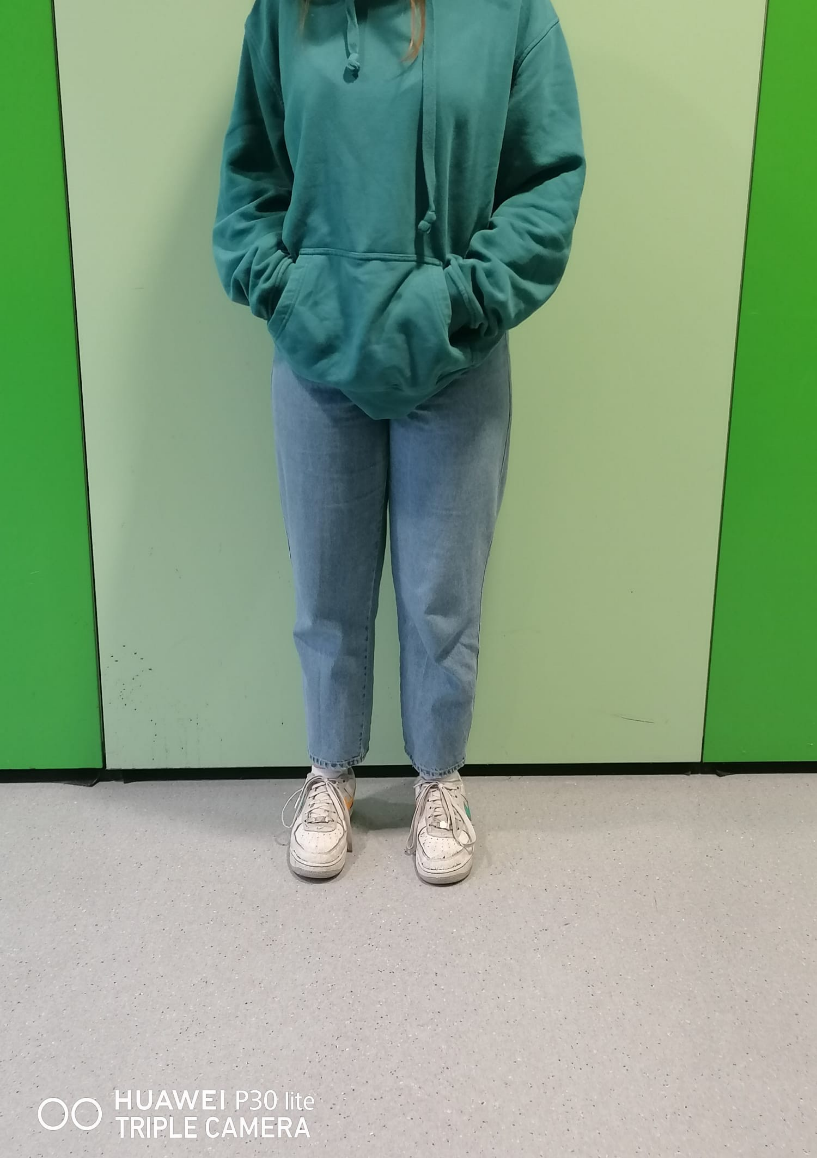 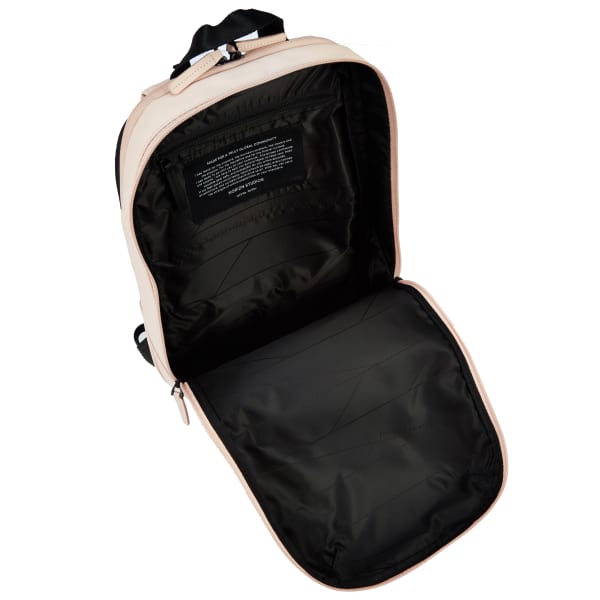 https://res.cloudinary.com/koffer-direkt/image/upload/t_L/produkte/Gion-S_226_600_4.jpg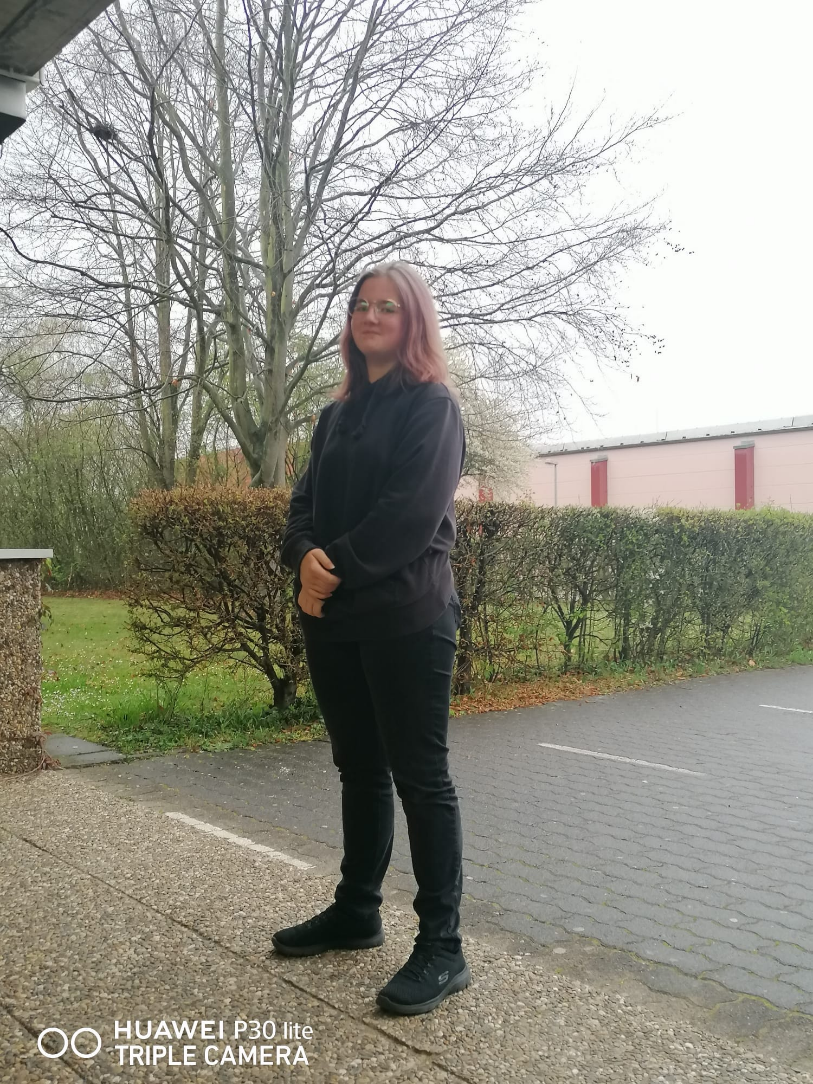 Emo/Gothik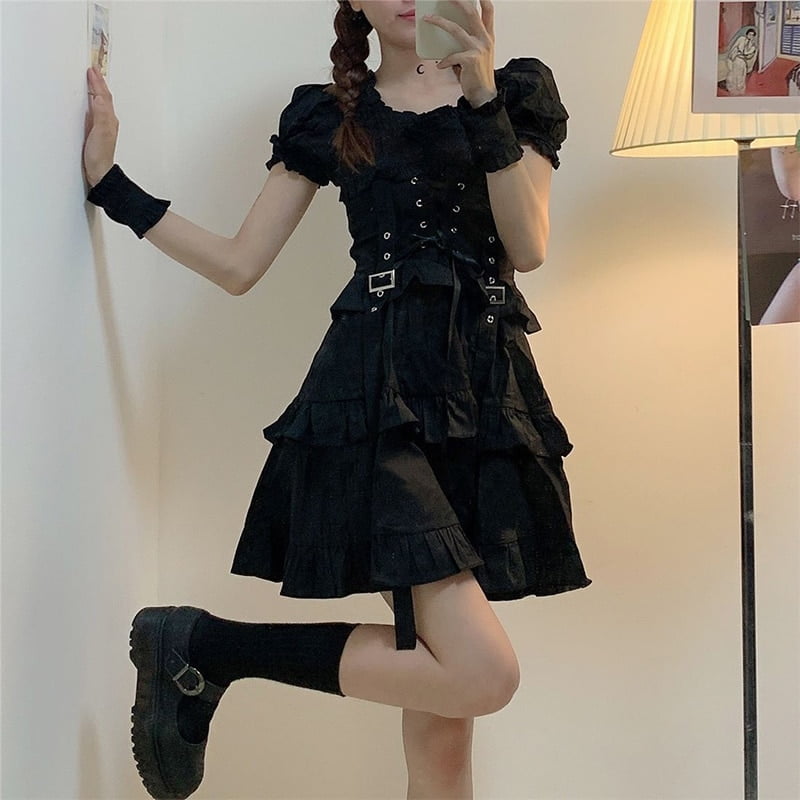 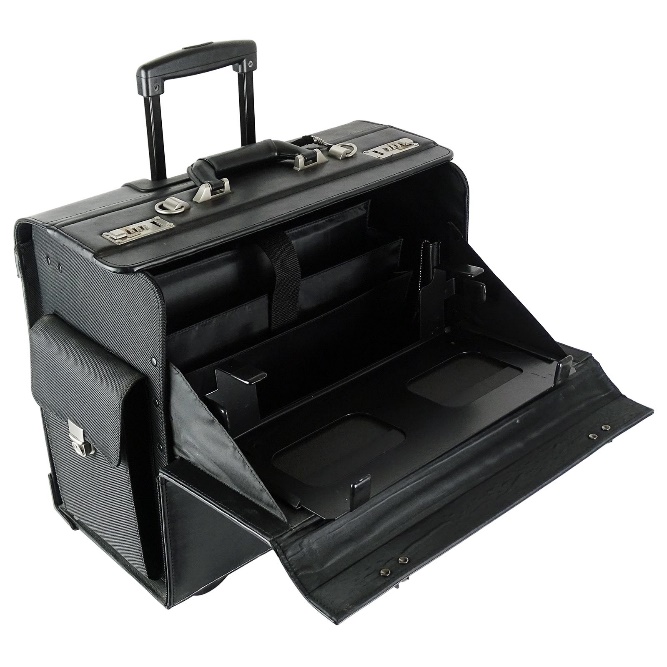 https://www.google.com/url?sa=i&url=https%3A%2F%2Feware24.com%2Fshop%2Fwomens-gothic-lolita-dress-goth-punk-gothic-harajuku-mall-goth-style-bandage-black-dress-emo-clothes-dress-spring-2021%2F&psig=AOvVaw03n-zXKR2qVzYwojhLQjzW&ust=1651128156737000&source=images&cd=vfe&ved=0CAwQjRxqFwoTCMi0g-zRs_cCFQAAAAAdAAAAABAIhttps://www.simpex-systemhaus.com/trolley-koffer-notebook-drucker-snpo-07112_2452_3505"The European Commission's support for the production of this publication does not constitute an endorsement of the contents, which reflect the views only of the authors, and the Commission cannot be held responsible for any use which may be made of the information contained therein."Die Unterstützung der Europäischen Kommission für die Erstellung dieser Veröffentlichung stellt keine Billigung des Inhalts dar, welcher nur die Ansichten der Verfasser wiedergibt, und die Kommission kann nicht für eine etwaige Verwendung der darin enthaltenen Informationen haftbar gemacht werden.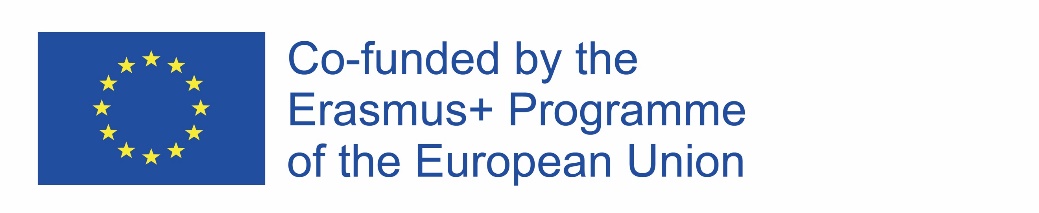 